ATZINUMS Nr. 22/8-3.10/191par atbilstību ugunsdrošības prasībāmAtzinums iesniegšanai derīgs sešus mēnešus.Atzinumu var apstrīdēt viena mēneša laikā no tā spēkā stāšanās dienas augstākstāvošai amatpersonai:Atzinumu saņēmu:20____. gada ___. ___________DOKUMENTS PARAKSTĪTS AR DROŠU ELEKTRONISKO PARAKSTU UN SATURLAIKA ZĪMOGU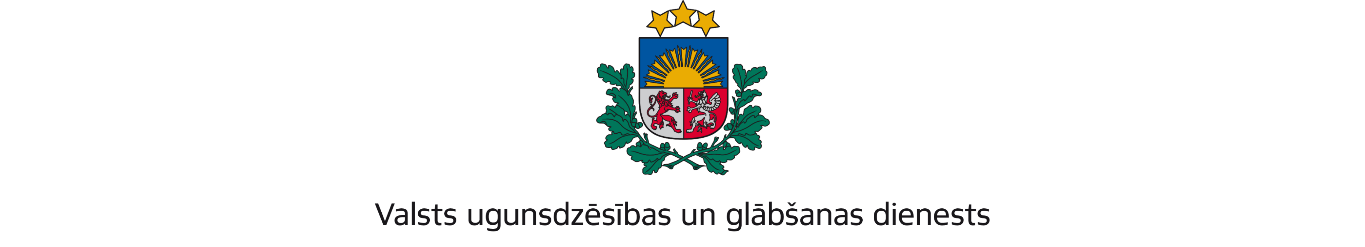 RĪGAS REĢIONA PĀRVALDEJaunpils iela 13, Rīga, LV-1002; tālr.: 67209650, e-pasts: rrp@vugd.gov.lv; www.vugd.gov.lvRīgaBiedrība “Mārupes radošā laboratorija”(izdošanas vieta)(juridiskās personas nosaukums vai fiziskās personas vārds, uzvārds)06.06.2024.Reģ.Nr. 40008211004(datums)(juridiskās personas reģistrācijas numurs)Tīraines iela 19C, Tīraine, Mārupes pag., Mārupes nov., LV-2167(juridiskās vai fiziskās personas adrese)1.Apsekots: Mārupes pamatskolā dienas nometnēm “Krāsu festivāls Mārupē 2024” paredzētās klašu telpas (turpmāk – Nometnes telpas)(apsekoto būvju, ēku vai telpu nosaukums)2.Adrese: Viskalnu iela 7, Tīraine, Mārupes novads, LV-21673.Īpašnieks (valdītājs): Mārupes novada pašvaldība,(juridiskās personas nosaukums vai fiziskās personas vārds, uzvārds)Reģ. Nr.90000012827, Daugavas iela 29, Mārupe, Mārupes novads, LV-2167(juridiskās personas reģistrācijas numurs un adrese vai fiziskās personas adrese)4.Iesniegtie dokumenti: Evijas Pamovskas 2024.gada 9.maija iesniegumi Nr. b/n5.Apsekoto būvju, ēku vai telpu raksturojums: Nometnes telpas ir aprīkotas ar automātisko ugunsgrēka atklāšanas un trauksmes signalizācijas sistēmu, automātisko ugunsgrēka balss izziņošanas sistēmu6.Pārbaudes laikā konstatētie ugunsdrošības prasību pārkāpumi: Normatīvo aktu prasību pārkāpumi netika konstatēti7.Slēdziens: Nometnes telpas atbilst ugunsdrošības prasībām8.Atzinums izsniegts saskaņā ar: Ministru kabineta 2009.gada 1.septembra noteikumu Nr. 981 “Bērnu nometņu organizēšanas un darbības kārtība” 8.5.apakšpunkta prasībām(normatīvais akts un punkts saskaņā ar kuru izdots atzinums)9.Atzinumu paredzēts iesniegt: Valsts izglītības satura centrā(iestādes vai institūcijas nosaukums, kur paredzēts iesniegt atzinumu)Valsts ugunsdzēsības un glābšanas dienesta Rīgas reģiona pārvaldes priekšniekam, Jaunpils ielā 13, Rīgā, LV-1002.(amatpersonas amats un adrese)Valsts ugunsdzēsības un glābšanas dienesta Rīgas reģiona pārvaldes Ugunsdrošības uzraudzības un civilās aizsardzības nodaļas inspektorsD.Pommers(amatpersonas amats)(paraksts)(v. uzvārds)Atzinums nosūtīts uz e-pastu: pamovska@inbox.lv(juridiskās personas pārstāvja amats, vārds, uzvārds vai fiziskās personas vārds, uzvārds; vai atzīme par nosūtīšanu)(paraksts)